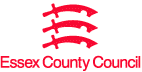 Property Details:Housing Provider:  Address (of void property): 	 Client Group: Support Provider: Property Type: 	If other, please give details: Total Number of Bedrooms in Property:  	Wheelchair Access: Sleep/Awake Nights: Communal bathroom facilities (e.g. wet room, standard bath, shower, hoists, etc.): Parking facilities:   	Garden: Are pets allowed?: Current Resident Mix (M/F/Ages): Any compatibility issues? (state): Void Flat/Room DetailsVoid Room or Flat No: Location:  	Date Void From:   Date Available to Let: Ensuite bathroom facilities (e.g. wet room, standard bath, shower, hoists, etc.):Any other information: Do you know if Adult Social Care has been advised to terminate services: Reason for moving: 	Other please state: 	 Reported by:  Name: Telephone number: Email: Date: 